		MGCC Ulster Centre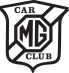 23 May 2019Supplementary RegulationsThe MGCC Ulster Centre has organised a Clubman Permit for an Autotest on Thursday, 23May 2019 at Carlisle Fuels Cash & Carry, 39a Ballynahinch Road, Crossgar, Co Down BT30 9HSThe Meeting will be governed by the General Regulations of  M UK Ltd., (incorporating the provisions of the International Sporting Code of the FIA), these Supplementary Regulations and any written instructions that the organising club may issue for the event.M UK Ltd  Permit111254 has been grantedThe event is open to all fully elected members of the MGCC who invite members from: ADC, BADMC, CAM, CDMC, DMC, EMC, LMC, NAMC, NUCC, PMC (NI), TDC Ireland, TSCC, UAC, and UVCC to compete in this autotest.The programme of the meeting will be:-Sign on and Scrutineering starts at 5.30pm. First car starts at 6.30pmAny competitor not signed on before the first car starts may not be eligible for championship points.The event shall consist of nine classes, as follows:Class 1   Pre 1955 MGs & UVCC eligible carsClass 2   MG –A, B, C, V8Class 3   Midgets and Sprites with ‘A Series’ engine without LSDClass 4   Midgets and Sprites with ‘A Series’ with LSDClass 5:  Front Engine FWD, Rear Engine RWDClass 6:  Front Engine RWD Class 7:  Autotest Specials and any adapted car including any non ‘A’ series engine in Midgets or MGBsClass 8:  MGs only, the driver not having entered an MGCC Autotest prior to 2019Class 9:  Production Car Class– All entries must comply with the requirements for Production Car Autotests as set out in the 2019 Motorsport UK Yearbook.   Only MG Car Club members are eligible for MG Championship awards.Entries and payment must be made via the online system :  www.rallyscore.netMG Members Entry Fee is :  £20Non-MG Members Entry Fee is : £25“Dual entries” are permitted, but MUST be in the same class – M UK regulation D17.1 and D17.1.1The Entries Secretary  is:    Carol Willis, 68 Shandon Park, Belfast, BT5 6NY  Tel:  07831 345560   Email: carol.mgulster@hotmail.co.ukThe maximum entry for the Meeting, including reserves, is 30. The minimum is 10.Should the above minimum figure not be reached the organisers have the right to either cancel the Meeting, or amalgamate classes as necessary.  The entries will be accepted in order of receipt.  Entry fees may be refunded less an administration at the organisers’ discretionOther Officials are:-						Club Steward							Clerk of the Course				Stephen DawsonChief Time-keeper				Stephen DawsonChief Scrutineer:				Gordon Buckley14 Provisional results will be published as soon as possible following the end of the event, and a copy of the Final Results will be available on the MG Ulster Centre &ANICC websites15Protests must be lodged in accordance with M UK Ltd Regulation C5.1 – 5.7.16 (a) Details of Tests will be distributed at signing-on.(b) The timing will be by LCD watches. (c) The starting signal will be verbal.(d) The order of attempting tests will be numerical.(e) Competitors must run as instructed at sign on(f) If a car breaks down and is repaired, the driver will re-join at the end of the class for the remainder of the event. Other drivers MUST NOT wait for the car to be repaired.    17   Practising will not be allowed     18	Penalties will be as follows:-  a)  Not reporting at drivers briefing = 5 seconds.  M UK Regulation H33.1.3b)  Not attempting test when instructed = 5 seconds.  M UK Table M.7 (a) &M.7 (b).c)  Pylons: Any contact = 5 seconds per offence.d)  Lines: Failure to stop astride a line as required = 5 seconds per offence.  e)  Failure to attempt to cross a line = Fail.f)   A maximum penalty will be applied if a competitor crosses, with both leading wheels, a marked test line in the wrong direction, out of the prescribed sequence or too many/few times, otherwise competitors may correct their mistakes by returning to the point where they deviated from the test diagram.g)  Garages - All wheels must be inside the 4 garage lines, otherwise line penalties will be incurred.Note: A “Fail” is deemed to be fastest in that class plus 20 seconds. One entrant in a class and a test is failed, that entrant must repeat the test and 20 seconds including any penalties will be added to the time.  There will be a Maximum Time for each test, which will be the fastest time in class plus 20 seconds.19   All other General Regulations of the M UK apply as written except for the following which are        	modified:-    a) Pylons may be less than one metre in height. M UK Regulation M4.2b) Cars need not be licensed. M UK Regulation M17.120   Competitors are responsible for the accuracy of the times entered on his Time Card and the maintenance of this in good condition throughout the event. 21.Competitors must keep in STRICT running-order. Running out of order or queue jumping will incur a penalty of 10 seconds unless the driver has the express consent of the Clerk of the Course.22. Competitors are reminded of noise limits –M UK Regulation J5.17.1-8 & J5.18.1-1123. In the event of a tie, this will be resolved by comparing total penalties accrued by each competitor after the first visit to each test site.  If this fails to resolve the tie, then the total penalties accrued on the second visit to each test site will be considered, and so on until the tie is resolved.Time Cards must be returned to the Results Official immediately after finishing each round of tests.GENERAL DATA PROTECTION REGULATIONS – effective from 25 May 2018Any personal information received on the entry forms will be held securely by the MGCC Ulster Centre in order to contact you regarding any other events we may hold.  It will not be forwarded to any other body or person.